О внесении изменений в постановление администрации городского поселения Приобье от 03.09.2019 года № 467 «Об утверждении административного регламента по предоставлению муниципальной услуги «Передача в аренду, безвозмездное пользование имущества, находящегося в собственности муниципального образования, за исключением земельных участков и жилых помещений»В соответствии с Федеральным законом от 27.07.2010 года № 210-ФЗ «Об организации предоставления государственных и муниципальных услуг», Федеральным законом «О внесении изменений в отдельные законодательные акты Российской Федерации» от 30.12.2020 N 509-ФЗ, Уставом городского поселения Приобье:1. Внести изменения в административный регламент предоставления муниципальной услуги «Передача в аренду, безвозмездное пользование имущества, находящегося в собственности муниципального образования, за исключением земельных участков и жилых помещений», утвержденный постановлением администрации городского поселения Приобье от 03.09.2019 года № 467 «Об утверждении административного регламента по предоставлению муниципальной услуги «Передача в аренду, безвозмездное пользование имущества, находящегося в собственности муниципального образования, за исключением земельных участков и жилых помещений» (далее-Регламент), дополнив Пункт 2.6.7 абзацем 4 следующего содержания:«4) предоставления на бумажном носителе документов и информации, электронные образы которых ранее были заверены в соответствии с пунктом 7.2 части 1 статьи 16 Федерального закона N 210-ФЗ, за исключением случаев, если нанесение отметок на такие документы либо их изъятие является необходимым условием предоставления муниципальной услуги, и иных случаев, установленных федеральными законами.»».2. Обнародовать настоящее постановление путем размещения на информационном стенде в здании администрации городского поселения Приобье и в помещении библиотеки МБУ «КИЦ «КреДо», а также разместить на официальном сайте муниципального образования городское поселение Приобье в информационно-телекоммуникационной сети «Интернет».3. Настоящее постановление вступает в силу со дня его обнародования.4. Контроль за исполнением настоящего постановления возложить на заместителя главы администрации по вопросам строительства, ЖКХ и обеспечения безопасности.Глава городского поселения Приобье                                                       Е.Ю. Ермаков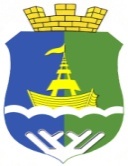 АДМИНИСТРАЦИЯ ГОРОДСКОГО ПОСЕЛЕНИЯ ПРИОБЬЕОктябрьского муниципального районаХанты-Мансийского автономного округа-ЮгрыПОСТАНОВЛЕНИЕ АДМИНИСТРАЦИЯ ГОРОДСКОГО ПОСЕЛЕНИЯ ПРИОБЬЕОктябрьского муниципального районаХанты-Мансийского автономного округа-ЮгрыПОСТАНОВЛЕНИЕ АДМИНИСТРАЦИЯ ГОРОДСКОГО ПОСЕЛЕНИЯ ПРИОБЬЕОктябрьского муниципального районаХанты-Мансийского автономного округа-ЮгрыПОСТАНОВЛЕНИЕ АДМИНИСТРАЦИЯ ГОРОДСКОГО ПОСЕЛЕНИЯ ПРИОБЬЕОктябрьского муниципального районаХанты-Мансийского автономного округа-ЮгрыПОСТАНОВЛЕНИЕ АДМИНИСТРАЦИЯ ГОРОДСКОГО ПОСЕЛЕНИЯ ПРИОБЬЕОктябрьского муниципального районаХанты-Мансийского автономного округа-ЮгрыПОСТАНОВЛЕНИЕ АДМИНИСТРАЦИЯ ГОРОДСКОГО ПОСЕЛЕНИЯ ПРИОБЬЕОктябрьского муниципального районаХанты-Мансийского автономного округа-ЮгрыПОСТАНОВЛЕНИЕ АДМИНИСТРАЦИЯ ГОРОДСКОГО ПОСЕЛЕНИЯ ПРИОБЬЕОктябрьского муниципального районаХанты-Мансийского автономного округа-ЮгрыПОСТАНОВЛЕНИЕ АДМИНИСТРАЦИЯ ГОРОДСКОГО ПОСЕЛЕНИЯ ПРИОБЬЕОктябрьского муниципального районаХанты-Мансийского автономного округа-ЮгрыПОСТАНОВЛЕНИЕ АДМИНИСТРАЦИЯ ГОРОДСКОГО ПОСЕЛЕНИЯ ПРИОБЬЕОктябрьского муниципального районаХанты-Мансийского автономного округа-ЮгрыПОСТАНОВЛЕНИЕ АДМИНИСТРАЦИЯ ГОРОДСКОГО ПОСЕЛЕНИЯ ПРИОБЬЕОктябрьского муниципального районаХанты-Мансийского автономного округа-ЮгрыПОСТАНОВЛЕНИЕ «13»мая2021г.№184п.г.т. Приобьеп.г.т. Приобьеп.г.т. Приобьеп.г.т. Приобьеп.г.т. Приобьеп.г.т. Приобьеп.г.т. Приобьеп.г.т. Приобьеп.г.т. Приобьеп.г.т. Приобье